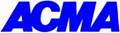 Automotive Component Manufacturers Association of India(By E-mail only)30 July, 2020To: All MembersDear Members,Draft Automotive Industry Standard (AIS) for Industry Inputs This is to inform members that following Draft Automotive Industry Standards (AIS) have been uploaded on MoRTH website, seeking comments from the Industry.Finalised Draft AIS -038 (2nd Revision): Specific Requirements for Electric Power Train of Vehicles, including safety requirements for Rechargeable Electrical Energy Storage System (REESS)Date of hosting on website: 1st July 2020 Last date for comments: 15th August 2020Finalised Draft AIS-004 (Part-3) (Rev.1): Automotive vehicles –Requirements for Electromagnetic Compatibility (EMC)Date of hosting on website: 16th July 2020 Last date for comments: 15th August 2020Draft AIS-157: Safety and Procedural Requirements for Type Approval of Compressed Gaseous Hydrogen Fuel Cell Vehicles (HFCV)Draft AIS-156: Specific Requirements for L Category Electric Power Train of Vehicles, including safety requirements for Rechargeable Electrical Energy Storage System (REESS)Date of hosting on website: 16th July 2020Last date for comments: 15th August 2020Members are requested to kindly have a look at attached standards and submit inputs before the last date stated in Standard to Mr Uday Harite, Technical Expert, ACMA at usharite@acma.inSd/-SecretaryEncl.: As Above